109學年度南區五專聯合免試入學招生錄取名單國立高雄科技大學_五專聯合免試入學錄取名單.pdf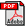 